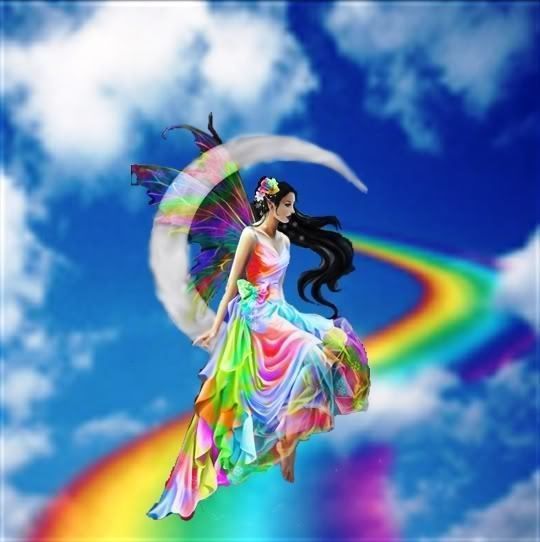 РАДУЖНЫЕ  ФЕИ                                                                 Наталья Пекарж2019 годДействующиелица:АлёнкаКолдуньяМамаФейДождьФеяТучаФеяСолнцеФейВетерКраснаяфеяОранжеваяфеяЖелтаяфеяЗеленаяфеяГолубаяфеяСиняяфеяФиолетоваяфеяСемьгномов:КрасныйгномОранжевыйгномЖелтыйгномЗеленыйгномГолубойгномСинийгномФиолетовыйгномСцена 1. (Детская спальня)Детская комната с большим, не занавешенным окном.Мама укладывает Алёнку спать и читает ей на ночь книжку. 
Мама:
Бесшумновзлетевнадозером, 
Феячто-товнегозабросила. 
Послышался "бульк" икругиповоде:
«Теперьониненайдутнигде!» 

Мамазакончилачитатьсказкуи, убедившисьчтодочьуснула,нацыпочкахвышлаизкомнаты. Стоилоейзакрытьдверь, вокноспальнизаглянулидведетскихмордашки. 

Краснаяфея:
- Каксамаястаршая
Яещеразспрашиваю, 
Какобычнойдевчонке, 
ЭтойбескрылойАлёнке. 
Простоибеззатей
ЧитаютпроРадужныхфей. 

Оранжеваяфея:
- Вкнигесекретовнемного.
Указана, правда, дорога. 
Иможноприполнойлуне
Вволшебнойпроснутьсястране. 
В этом же окне появляется желтая фея.Желтаяфея:
- Девочки! Сегодняжебал! Зачеммытутвисим?
Илунакруглая,какапельсин!Сцена 2. (Бал)Начинаетсябал.  Феи выстраиваются в радугу: у левой кулисы ФеяТучаифейДождь у правой ФеяСолнцеифейФейВетер между ними выстраиваются полукругом 7фей по цветам радуги. Начинаетсябал... Звучит песенка, феи танцуют поставленный танец.

(минусотпесенки«Облака, белогривыелошадки») 
Еслисолнышкосветитчерездождь. 
Есликрупныекаплиполетели.
Значитрадужнымфеямневтерпеж. 
Значиттанцевмалышкизахотели... 

Ра-адуга! Семькрасоток, семьулыбок. 
Ра-адуга! Солнцусдождикомспасибо! 
Пустьлетятпонебусинемуоблака-а. 
ПустькружитсявтанцерадостномРадуга... 

Выйдеткраснаяфеятанцевать, 
Исоранжевойзарукивозьмется, 
Надожелтойзанимипоспевать.
Азеленаястактанесобьется. 

Го-олубойфеенравитсякружиться. 
Си-иняяснейтакхочетподружиться, 
Нотанцуетсфиолетовойраздватри
Получиласьнашарадуга - посмотри!Музыка затихает. Феи удивленно расступаются, переглядываются, перешептываются, вопросительно смотрят на взрослых. НасерединусценывыходитзаспаннаяАленкавпижамесфеями. 
Аленка:
- Ой! Кудаэтояпопала? Голубая и зеленая феи (хором):
- кфеям! Аленка:
- мнепровасмамачитала. 
Ядумалавытольковкнижкеживете. 
Авытанцуетеипоете! 
Явтайнемечтала, чтотожесумею, 
Танцеватьнабалу, гдекрасивыефеи.
А можно я  с вами станцую свой любимый танец?
Феи растерянно кивают. Алёнка занимает центральную позицию все танцуют ещё один танец.  Минусот песни "крылатыекачели"
Танец заканчивается, Фей Ветер поднимает палец, требуя тишины, слушает что-то за кулисами и шепчет фее Солнцу. Фея Солнце хватается за голову и кричит: 
Фея Солнце.
Беда! Беда! 
Бегитескореесюда!
Гномыузналинашсекрет. 
Ичернуюлампунашливобед.

Зеленаяфея. 
Беда! Еслилампаоткроется. 
Мывсе-всеперессоримся!

Фиолетовая фея целует синюю в щечку.Если мы поссоримся, пожалуйста знай.Ко мне ближе всех твой синий край.Синяя по очереди обнимает фиолетовую и голубую фей.Синяя фея:Девочки вы же моя семья.И между вами так счастлива я.Желтая и оранжевая феи:
Что за чушь? Что за вздор?Нет угрозы глупых ссор!Кто быть первым не боитсяМожет быстро помириться.Голубая и красная феи:Нужно просто улыбнуться.Пальцами соприкоснуться.Взгляды добрые сплестиИ тепло сказать: «прости». Фея Туча (назидательно-распевно):Хорошо бы, чтобы так бы.Кабы всё без черной лампы.В ней такая мощь таится,Что уже не помириться.Перессорятся друзья.Ветер, Солнце, ты и я.А помочь беде сумеетПросто девочка – не фея.Коль по радуге пройдет,В подземелье дверь найдет.И по сказочным законамСтанет другом склочным гномам.Все расступаются и смотрят на Алёнку.Аленка:Прочернуюлампумнемамачитала.
ВнееФеяВетравсессорысобрала.
Словаобижалки, словаобзывалки.
Слованедовольства, словаперепалки. 
Собралаобиды, противнуюзависть,
Всесплетнисобрала, чтоблегчедышалось. 
Сосудзапечатала, бросилавводу.
Чтобвырватьсязлонесмоглонасвободу.Фея Ветра:Отважишься, девочка к гномам пойти?Чтоб добрые чувства для всех нас спасти?Алёнка:Конечно! По сказкам мне тоже знакомыС характером каждый, веселые гномы. Вставайте скорее волшебной дугою.Я радужной к гномам отправлюсь тропою.                   Пробегает вдоль радуги и исчезает за кулисами.Сцена3. Гномы. 

Потасовка, гномы (одинаковые брючки скрывают, носочки по цветам радуги)другудругаотбираютлампу. Галдят, изобщегошумаслышнывыкрики:
Мне, отдай, моя, моя!
Лампумне! Откроюя! 
Гном1 отбирает лампу, залезает на стул и держит лампу высоко над головой. Гномы успокаиваются.
Гном1 (красный):
Чернаялампа. Строгийузор.
Сколькожевнейпомещаетсяссор? 

Гном2 (оранжевый):
Можнопоссоритьигородидва. 
Влампехранятсяплохиеслова.

Гном3 (желтый):
Лампупотрогалихочетсядраться. 
Силищавнейнешутейная, братцы.

Гном4 (зеленый): (подтекстиграетс гномом 5(голубой)владушки) 
Драка? Скорее! Хочувеселиться! 
Будемругаться, обиднодразниться. 
(промахивается... Начинаетсяпотасовка. Через некоторое время Гном1 громко хлопает в ладоши)Гном1:Стоп! Стоп! Стоп! Ну что вы, братцы? Вам бы только бы подраться!Вы решили, будет лучшеОборвать друг другу уши?Не за этим в темных водахЛампу мы искали годы.Гном6 (Синий) разглядывая оторванный воротник:Да-Да-Да! Вопрос по делу.Мы ныряли в воду смело.Заработали отиты,  Тонзиллиты и бронхиты.Лезли в воду вновь и снова.Обманули водяного.Лешему сломали нос.Всё это зачем? ВОПРОС!Гоном7 (Фиолетовый)Вот даёт! Уже забыл?Как ты год под вечер ныл,Думал, как бы стать нужнееНенаглядной синей фее.Не по ней ли от тоскиНосишь синие носки?В общем, лампа - план отличныйФей подергать за косички.Гном6:(мечтательно)Синяя всех краше фея.Как увижу – просто млею.Гном5:(решительно)Лучше фея голубая!
Как увижу – просто таю.Гном4: (с издевкой)Таю, млею… Что за стоны?Лучше нет моей зеленой!(начинается новая свалка, гномы выкрикивают цвета радуги)Гном3: (примирительно - повелительно)Вот темперамент! Вы гномы или испанцы?Вставайте в шеренгу, пар выпустить в танце!Становятся в шеренгу, руки друг другу на плечи. Ноги – ирландский танец – медленно.Минус «Говорят мы бяки-буки»Говорят: - «мы злые гномы»Вот характер прячь – не прячь Мы не можем по-другому:Надо пакостить, хоть плачь!Каждый гном, каждый гномВсем характером знаком.Каждый гном, каждый гном – ЗЛЮКА!Гномов семь, как дней в неделе,Как на радуге цветов.Мы друг другу надоелиВечным спором про любовь.Каждый гном, каждый гномТайно в феечку влюблен.Каждый гном, каждый гном – ЗЛЮКА!(показывают свои носочки по цветам радуги)Алёнка стоит у двери. Наблюдает танец гномов. Когда они заканчивают громко аплодирует:Алёнка:Ах вы гномы, забияки.Ну, ни часа же без драки!Посмотрите же скорее!Ведь для каждого есть фея!Я скажу вам по секрету:Феи любят есть конфеты.Дружат с розовым рассветом,Легким бризом, лунным светом.Жаль, что с вами не знакомы,Были б им друзьями гномы.Гномы (изумленно, хором):Кто ты? Дерзкая девчонка?Алёнка:Я к вам в гости! Я Алёнка!Ой, невежливо немножко.Было подглядеть в окошко,И прийти без приглашенья!Я у вас прошу прощенья!Я не стала бы так смело…Привело меня к вам дело!Гномы:(подозрительно – по строчке каждый)Дело? Что-то ты темнишь,И про фей нам говоришь.Что ты можешь знать про нас?И откуда ты взялась?Лампе стоило найтись,Вот и гости начались!Уж не в лампе ли сокрытаЦель незваного визита?(берут со стола лампу и крепко держат)Аленка:Вот устроили допрос!Ведь совсем не в том вопрос!Гость пришел – добром примите,Напоите, накормите.И послушайте немного Как вела его дорога.Гном1:Ладно, выпей молока.Вот шарлотки два куска.Усаживают Алёнку за стол, ставят угощение.Гном2:Вкусно? Ешь не подавись!Получает подзатыльник от гнома3Гном3:Ты не вежлив! Извинись!Гном2 в ответ затевает привычную свалку. Алёнка выдёргивает из драки гномов, называя их по цветам и усаживает в круг.Алёнка:Ну-ка прекратите бой!Синий! Желтый! Голубой!Сядьте здесь! Зеленый, красный!Вы воюете напрасно!Фиолетовый! Поймите,Вы не просто так бузите!Ну, оранжевый! Уймись!Вместе с братьями садись!
Что про лампу вы сказали?Как вы про неё узнали?Гном1:А ведь точно! Черный воронКак бы между разговоромВдруг завел про лампу речь.Гном2:Да! Пирог я ставил в печь.Гном3.Точно! Ты не досмотрел!И пирог тогда сгорел!(начинают пихать друг друга)
Аленка (примирительно):Да не важно! Снова ссора!Что сказал про лампу ворон?Гном4:Он сказал, что в лампе власть.Можно ей напиться всласть.Кто найдет – того успех.Сможет перессорить всех.Аленка:И скажи мне в чем победа?В лампе этой только беды!Это страшно! Это горе,Если все мы будем в ссоре.Я не верю чудесам,Ворон ведь пришёл не сам?В помещение врывается колдуньяКолдунья:Догадалась? Молодец!А теперь вам всем конец!Лампу живо мне сюда!Я открою и тогда…
Алёнка: Ну, не стойте же, бегите!Спрятать лампу помогите!Гномы хватают лампу и на бегу кричат! Убегают все, Алёнка остается наедине с КолдуньейГном5:Спрячем лампу под скалой,Шахту всю зальем водой,Вход пусть лесом зарастет.Время путь туда сотрет…Колдунья (нависает над Аленкой, Аленка отступает, они начинают кружить по сцене):Зря ты стала мне помехой!Я же в шаге от успехаЗдесь была лишь миг назад.А теперь, кто виноват?Ты! И весь мой план напрасно!Бойся! В гневе я ужасна!Аленка задевает рукой стакан с молоком, молоко проливается на платье колдуньи. Колдунья падает и лежит без движения.Алёнка (удивленно пожимает плечами и напевает)Правильно, коровыПейте дети молоко – будете здоровы.
(Вбегают) гномы (говорят по строчке):Всё! Потерян лампы след!Ой! Колдуньи тоже нет!И не хочется мне драться!Хочется шутить, смеяться!Может быть устроим бал?Я бы тоже танцевал!Алёнка!Одевайтесь кто быстрее!Если нам на бал – то к феям!Сцена 4. (бал с гномами у фей)У гномов носочки и колпачки в радужных цветах.Они по очереди приглашают фею своего цвета на танец.Гном1 – Красный:Рад знакомству с красной феейРазрешите побыстрее Пригласить на танец вас.Красная фея (соглашается, но капризничает)Только будет пусть не вальс!Гном2. – Оранжевый:Вы прекрасны как закатТанцу с вами буду рад.(вторая пара занимает место и ждет начала бала)Гном3. – Желтый:Вы как солнце. Вы – сияние.В танце буду рад слиянию.(третья пара занимает место и ждет начала бала)Гном4. – Зеленый :Мне давно уж не до сна.Вы как юная весна.Разрешите мне остатьсяС вами рядом в этом танце.(четвертая  пара занимает место и ждет начала бала)Гном5. – Голубой:Вы как море, вы как небо,Танцевать бы с вами мне бы… (пятаяпара занимает место и ждет начала бала)Гном6. – Синий:Вы загадка, неба синь,Я хочу вас пригласить…(шестая пара занимает место и ждет начала бала)Гном7. – Фиолетовый:Вы – лавандовое поле,Ветер теплый вы на воле.Я мечтаю вас позвать.Вместе танец станцевать.(седьмая пара занимает место и ждет начала бала)Все танцуют красивый танец парами, с перестроениями, так чтобы радуга перемешивалась и собиралась обратно.Сцена 5. (эпилог)Алёнка просыпается в своей кроватке.Чудесный сон приснился мне.Была в волшебной я стране.Теперь мне хорошо знакомыСмешные радужные гномы.И дружат с ними как умеютКрасотки радужные феи…(Все участники спектакля выходят на поклон)Пекарж Наталья pekarzh@yandex.ru8-921-581-16-03 WhatsApp8-967-977-62-54Каждойдевочкенасвете
Глядявзеркалосвоё
Хочетсяскорейзаметить
Чтоестькрыльяунеё. 
Чтобыстатьволшебнойфеей. 
Чтобытожеколдовать. 
Чтобулыбкивмиресеять
Илетать, летать, летать... 

Взлетаявышеели, 
Неведаяпреград
Всерадужныефеи
Летяткудахотят.Мамакнижкумнечитала,
Всёпонятнобыловней.
И,конечно,ямечтала 
Оказатьсясредифей.
Бытьтакойже, как другие, 
Всемподаркиколдовать. 
Толькогдежемоикрылья? 
Исмогулиялетать?

Взлечуливышеели? 
Неведаяпреград. 
Какрадужныефеи
Летят, летят, летят?